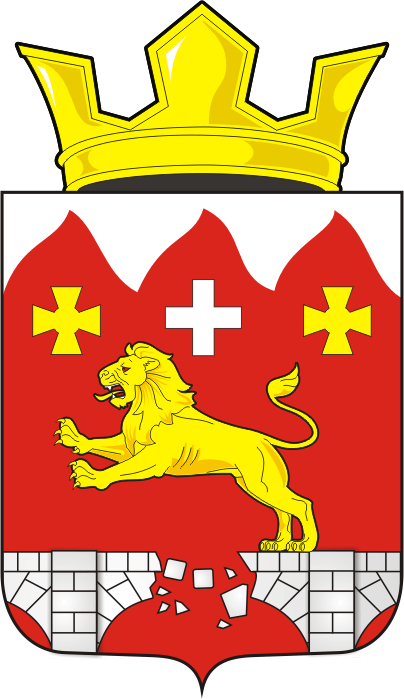 муниципального образования БУРУНЧИНСКИЙ сельсовет Саракташского района оренбургской областиЧЕТВЕРТЫЙ созывР Е Ш Е Н И ЕШестого заседания Совета депутатовБурунчинского сельсовета четвертого созываОб исполнении бюджета муниципального образования Бурунчинский сельсовет  Саракташского района Оренбургской области 
за 9 месяцев 2020 годаНа основании статей 12, 132 Конституции Российской Федерации, статьи 9 Бюджетного кодекса Российской Федерации, статьи 35 Федерального закона от 06.10.2003 года № 131-ФЗ «Об общих принципах местного самоуправления в Российской Федерации» и Устава Бурунчинского сельсовета, Совет депутатов Бурунчинского сельсоветаРЕШИЛ:
          1.  Принять к сведению  отчет об исполнении бюджета муниципального образования Бурунчинский сельсовет за 9 месяцев 2020 года по   доходам в сумме 2175904 рубля 63 копейки и расходам в сумме 2451434 рубля 51 копейка с превышением расходов над доходами в сумме 275529 рублей 88 копеек.          1.1. Утвердить исполнение:- по   доходам   бюджета сельсовета   за 9 месяцев 2020 года согласно  приложению  №1,- по структуре расходов бюджета   сельсовета  за 9 месяцев 2020 года согласно приложению №1.2. Контроль за исполнением данного решения возложить на комиссию по бюджетной, налоговой и финансовой политике, собственности и экономическим вопросам, торговле и быту (Горбачев И.А.)
        3. Настоящее решение вступает в силу со дня его подписания, подлежит обнародованию и размещения на официальном сайте администрации Бурунчинского сельсовета.Председатель Совета депутатов сельсовета                                 С.Н.ЖуковВРИО главы муниципального 
образования Бурунчинский сельсовет                                            О.А.ДзюбаРазослано: прокурору района, депутатам, администрации сельсовета, финотделу района, в дело.Приложениек решению совета депутатовБурунчинского сельсоветаот 25.12.2020г. № 21№ 21с.Бурунча25 декабря 2020 года Об исполнении бюджета муниципального образования Бурунчинский сельсовет Саракташского района Оренбургской области за 9 месяцев 2020 годОб исполнении бюджета муниципального образования Бурунчинский сельсовет Саракташского района Оренбургской области за 9 месяцев 2020 годОб исполнении бюджета муниципального образования Бурунчинский сельсовет Саракташского района Оренбургской области за 9 месяцев 2020 годОб исполнении бюджета муниципального образования Бурунчинский сельсовет Саракташского района Оренбургской области за 9 месяцев 2020 годОб исполнении бюджета муниципального образования Бурунчинский сельсовет Саракташского района Оренбургской области за 9 месяцев 2020 годОб исполнении бюджета муниципального образования Бурунчинский сельсовет Саракташского района Оренбургской области за 9 месяцев 2020 годОб исполнении бюджета муниципального образования Бурунчинский сельсовет Саракташского района Оренбургской области за 9 месяцев 2020 годОб исполнении бюджета муниципального образования Бурунчинский сельсовет Саракташского района Оренбургской области за 9 месяцев 2020 годОб исполнении бюджета муниципального образования Бурунчинский сельсовет Саракташского района Оренбургской области за 9 месяцев 2020 год(рублей)(рублей)(рублей)(рублей)(рублей)(рублей)(рублей)№ п/п№ п/пНаименование показателяУтвержденный бюджет Утвержденный бюджет Исполнение  Исполнение  %   исполнения%   исполненияДОХОДЫДОХОДЫДОХОДЫДОХОДЫДОХОДЫДОХОДЫДОХОДЫДОХОДЫДОХОДЫ11НАЛОГОВЫЕ И НЕНАЛОГОВЫЕ ДОХОДЫ10690001069000330169,63330169,63330169,6330,8922НАЛОГИ НА ПРИБЫЛЬ,ДОХОДЫ435000435000126025,30126025,30126025,3028,9733Налог на доходы физических лиц435000435000126025,30126025,30126025,3028,974.4.Налог на имущество физических лиц90009000281,33281,33281,333,135.5.НАЛОГИ НА ТОВАРЫ (РАБОТЫ, УСЛУГИ),РЕАЛИЗУЕМЫЕ НА ТЕРРИТОРИИ РОССИЙСКОЙ ФЕДЕРАЦИИ172000172000113890,34113890,34113890,3466,226.6.Акцизы по подакцизным товарам (продукции), производимым на территории Российской Федерации172000172000113890,34113890,34113890,3466,227.7.Доходы от уплаты акцизов на дизельное топливо, подлежащие распределению между бюджетами субъектов РФ и местными бюджетами с учетом установленных дифференцированных нормативов отчислений в местные бюджеты790007900053096,5553096,5553096,5567,218.8.Доходы от уплаты акцизов на моторные масла для дизельных и (или) карбюраторных (инжекторных) двигателей, подлежащие распределению между бюджетами субъектов РФ и местными бюджетами с учетом установленных дифференцированных нормативов отчислений в местные бюджеты00366,56366,56366,5609.9.Доходы от уплаты акцизов на автомобильный бензин, подлежащие распределению между бюджетами субъектов РФ и местными бюджетами с учетом установленных дифференцированных нормативов отчислений в местные бюджеты10300010300070798,4570798,4570798,4568,7410.10.Доходы от уплаты акцизов на прямогонный бензин, подлежащие распределению между бюджетами субъектов РФ и местными бюджетами с учетом установленных дифференцированных нормативов отчислений в местные бюджеты-10000-10000-10371,22-10371,22-10371,22103,7111.11.Налоги на совокупный доход00012.12.Земельный налог с физических лиц, обладающих земельным участком, расположенным в границах сельских поселений (сумма платежа ,перерасчеты, недоимка и задолженность по соответствующему платежу, в том числе по отмененному45300045300089972,6689972,6689972,6619,8613. 13. Безвозмездные поступления от других бюджетов бюджетной системы РФ229771722977171845735,001845735,001845735,0080,3314.14.Дотации бюджетам сельских поселений на выравнивание бюджетной обеспеченности189600018960001474100,001474100,001474100,0077,7515.15.Дотации бюджетам сельских поселений на поддержку мер по обеспечению сбалансированности бюджетов302500302500302500,00302500,00302500,0010016.16.Субвенции бюджетам на осуществление первичного воинского учета на территориях, где отсутствуют военные комиссариаты992179921769135,0069135,0069135,0069,6817.17.Доходы бюджета – ИТОГО336671733667172175904,632175904,632175904,6364,63РАСХОДЫРАСХОДЫРАСХОДЫРАСХОДЫРАСХОДЫРАСХОДЫРАСХОДЫРАСХОДЫРАСХОДЫ18.Общегосударственные вопросыОбщегосударственные вопросыОбщегосударственные вопросы1401875,001401875,001112761,181112761,1879,3819.Функционирование высшего должностного лица  муниципального образованияФункционирование высшего должностного лица  муниципального образованияФункционирование высшего должностного лица  муниципального образования296800,00296800,00198075,74198075,7466,7420.Функционирование Правительства Российской Федерации,высших исполнительных органов государственной власти субъектов Российской Федерации, местных администрацийФункционирование Правительства Российской Федерации,высших исполнительных органов государственной власти субъектов Российской Федерации, местных администрацийФункционирование Правительства Российской Федерации,высших исполнительных органов государственной власти субъектов Российской Федерации, местных администраций1014615,001014615,00824225,44824225,4481,2421.Обеспечение деятельности финансовых, налоговых и таможенных органов и органов финансового (финансово-бюджетного) надзораОбеспечение деятельности финансовых, налоговых и таможенных органов и органов финансового (финансово-бюджетного) надзораОбеспечение деятельности финансовых, налоговых и таможенных органов и органов финансового (финансово-бюджетного) надзора15273,0015273,0015273,0015273,00100,022.Членские взносы в Совет(ассоциацию) муниципальных образованийЧленские взносы в Совет(ассоциацию) муниципальных образованийЧленские взносы в Совет(ассоциацию) муниципальных образований612,00612,00612,00612,00100,023.Национальная оборонаНациональная оборонаНациональная оборона99217,0099217,0069135,0069135,0069,6824.Мобилизационная и вневойсковая подготовкаМобилизационная и вневойсковая подготовкаМобилизационная и вневойсковая подготовка99217,0099217,0069135,0069135,0069,6825.Национальная безопасность и правоохранительная деятельностьНациональная безопасность и правоохранительная деятельностьНациональная безопасность и правоохранительная деятельность625,00625,000,000,00026.Обеспечение пожарной безопасностиОбеспечение пожарной безопасностиОбеспечение пожарной безопасности625,00625,000,000,00027.Национальная экономикаНациональная экономикаНациональная экономика874293,72874293,72497392,01497392,0156,8928.Дорожное хозяйство (дорожные фонды)Дорожное хозяйство (дорожные фонды)Дорожное хозяйство (дорожные фонды)874293,72874293,72497392,01497392,0156,8929.Жилищно-коммунальное хозяйствоЖилищно-коммунальное хозяйствоЖилищно-коммунальное хозяйство8900,008900,008900,008900,0010030.БлагоустройствоБлагоустройствоБлагоустройство8900,008900,008900,008900,0010031.Культура, КинематографияКультура, КинематографияКультура, Кинематография1683100,001683100,00763246,32763246,3245,3532.КультураКультураКультура1683100,001683100,00763246,32763246,3245,3533.Закупка товаров, работ и услуг для обеспечения государственных (муниципальных) нуждЗакупка товаров, работ и услуг для обеспечения государственных (муниципальных) нуждЗакупка товаров, работ и услуг для обеспечения государственных (муниципальных) нужд120000,00120000,0082246,3282246,3268,5434.Межбюджетные трансфертыМежбюджетные трансфертыМежбюджетные трансферты1563100,001563100,00681000,00681000,0043,5735.Иные межбюджетные трансфертыИные межбюджетные трансфертыИные межбюджетные трансферты1563100,001563100,00681000,00681000,0043,5736.Обеспечение проведения выборов и референдумовОбеспечение проведения выборов и референдумовОбеспечение проведения выборов и референдумов74575,0074575,0074575,0074575,0010037.Социальная политикаСоциальная политикаСоциальная политика1000,01000,00,000,00038.Результат исполнения бюджета (дефицит "--", профицит "+")Результат исполнения бюджета (дефицит "--", профицит "+")Результат исполнения бюджета (дефицит "--", профицит "+")-702293,72-702293,72-275529,88-275529,88039.Расходы бюджета – ИТОГОРасходы бюджета – ИТОГОРасходы бюджета – ИТОГО4069010,724069010,722451434,512451434,5160,25